 DRILL A:  Elicit patient’s valuesPage 1[Page intentionally blank]Page 2DRILL B:  Elicit patient’s values Page 3DRILL B, continuedPage 4MAP (Patient Knows Values)MAP (Patient Knows Values)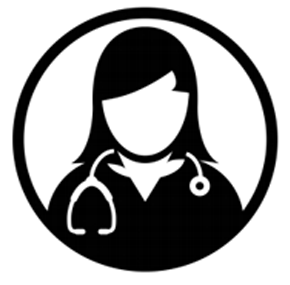 Clinician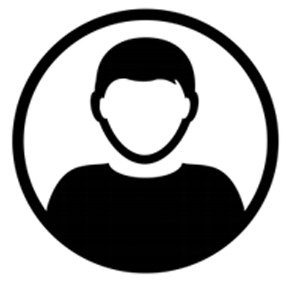 PatientGiven this situation, what’s most important? It’s important to me that I don’t give up – I don’t want to look back and regret that I didn’t give it everything I had.I admire your fight, and I can see how important it is for you to know that you’re not giving up. MAP (with Surrogate)MAP (with Surrogate)ClinicianSurrogateIf your dad could understand what’s happening, what would he think? He would never want to be hooked up to all of these machines.Tell me more.MAP (Patient Not Sure)MAP (Patient Not Sure)ClinicianPatientGiven this situation, what’s most important? I’m not sure what to tell you.What if you start with what you’re enjoying in your life right now? MAP (Patient Not Ready)MAP (Patient Not Ready)ClinicianPatientGiven this situation, what’s most important?I don’t feel ready to decide. It’s hard…  This is a tough situation for anyone.MAP (What Patient Wants to Avoid)MAP (What Patient Wants to Avoid)ClinicianPatientAs you think about the future, is there anything you worry about?I don’t want to end up on a breathing machine like the last time I was in the hospital.  I never want to go through that again.That helps me better understand what you’re thinking.